         CASCADE FIELD & sTREAM CLUB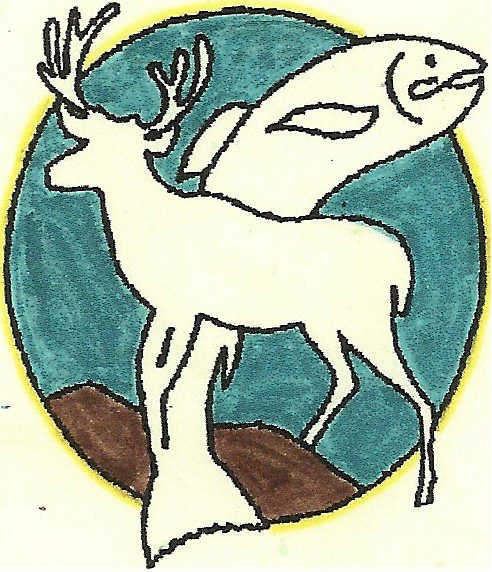 PO BOX 424                      website: www.cascadefieldandstream.com       CLE ELUM, WA.                   Email: steve@cascadefieldandstream.com              98922                         Facebook: CascadeFieldandStreamClub                                                                                                      President Mark Bennett - 509-670-1464                                  
		NEWSLETTER    ISSUE 43     July   2016RANGE: We had a small meeting last night (Wed. 6th), probably due to it being on a different than usual night. We've had a couple equipment operators up to the range (Mike Mills & Curt Fields) to look over the dirt work plans and give some ideas on what it will take to make some progress there. Someone (?) drove a vehicle into a corner post on our fence just outside the entry gate causing some damage. A work party date was set for July 30th, Saturday, at 9 am. Work to consist of weedwhacking/mowing, fix fence post, fix archery target, install dueling tree target in concrete at pistol range. BANQUET/RAFFLE: The annual fundraiser/raffle has been set for Feb. 25th, 2017, at the Centennial Center. Treasurer Rita issued a check for $150 for the deposit. Max Keeton at Farm & Home has arranged for a Diamond compound bow and a Remington .270 rifle with 3-9x scope for the raffle. We are waiting for info on a gun safe from Grizzly Safe Co. and Cindy has sent a request to Rinehart Targets for prizes. HUNTER EDUCATION: Lead Instructor Trevin Roletto advises the June class went well and there were 22 students who passed all requirements necessary to purchase a hunting license. Also, a motion passed to purchase a 12v battery to operate our electric clay pigeon thrower for the HED classes.OTHER NEWS: Brian Huss, Kittitas county Director for Friends of the NRA attended the meeting and said their grant window will open in August. They had an exceptional fundraiser this year and he wants the money to stay in this area for shooting sports related activities. He will be working with Steve Douglas and Trish Binder on this.Brian also advised that the new gun shop in E'burg, The Brady Armory, is open for business and the Friends of the NRA will be having multiple gun raffles there this year. The Club received a very nice letter from the local Game Warden, Corey Peterson, complimenting us on our annual Kid's Fishing Derby. He said we are doing a great service to the local kids. Secretary Cindy applied for a $3000 grant from the Law & Justice Council to help with the cost of building a road in to the proposed law enforcement training range. Many club members have asked if members could use the LE range when not being used for training. The short answer is no. We will put in a short road for them but they will be applying for grants and building the range themselves. This will be a dedicated place for our local law enforcement only. There will be a formal agreement for either leasing the land or paying memberships by the law enforcement agencies. The 50/50 raffle pot was smaller than usual due to the small group of ten at the meeting. The pot was $26 and Jerry Rockey won the drawing for $13. The other half goes in to the pot for the drawing at the banquet. The more meetings you attend the more times your name is in the hat for the big drawing in February. Stay Safe out there.   Steve Rogers, V.P. (Sorry, no room for cartoons this time)